                                                              PRINT FORM AND RETURN WITH PAYMENT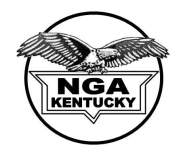 Conference Registration    National Guard Association of Kentucky     30 September – 1 October 2022Galt House Hotel140 North Fourth StreetLouisville, Ky 40202Conference Registration    National Guard Association of Kentucky     30 September – 1 October 2022Galt House Hotel140 North Fourth StreetLouisville, Ky 40202Conference Registration    National Guard Association of Kentucky     30 September – 1 October 2022Galt House Hotel140 North Fourth StreetLouisville, Ky 40202Conference Registration    National Guard Association of Kentucky     30 September – 1 October 2022Galt House Hotel140 North Fourth StreetLouisville, Ky 40202Conference Registration    National Guard Association of Kentucky     30 September – 1 October 2022Galt House Hotel140 North Fourth StreetLouisville, Ky 40202Conference Registration    National Guard Association of Kentucky     30 September – 1 October 2022Galt House Hotel140 North Fourth StreetLouisville, Ky 40202Conference Registration    National Guard Association of Kentucky     30 September – 1 October 2022Galt House Hotel140 North Fourth StreetLouisville, Ky 40202Conference Registration    National Guard Association of Kentucky     30 September – 1 October 2022Galt House Hotel140 North Fourth StreetLouisville, Ky 40202Conference Registration    National Guard Association of Kentucky     30 September – 1 October 2022Galt House Hotel140 North Fourth StreetLouisville, Ky 40202Conference Registration    National Guard Association of Kentucky     30 September – 1 October 2022Galt House Hotel140 North Fourth StreetLouisville, Ky 40202Member DataMember DataNAME   NAME   NAME   NAME   NAME   NAME   NAME   NAME   RANK   RANK   RANK   Army   Air   Air   ADDRESS     ADDRESS     ADDRESS     ADDRESS     ADDRESS     ADDRESS     ADDRESS     ADDRESS     ADDRESS     ADDRESS     ADDRESS     ADDRESS     ADDRESS     ADDRESS     CITY     CITY     CITY     CITY     CITY     STATE   ZIP    ZIP    ZIP    Unit     Unit     Unit     Unit     Unit     Home Phone    Home Phone    Home Phone    Cell Phone    Cell Phone    Cell Phone    Cell Phone    E-Mail    E-Mail    E-Mail    E-Mail    E-Mail    E-Mail    E-Mail    MACOM  	  123d Airlift Wing	  138 FA BDE	  149 MEB	  75 TC	    Other		  238 REGT	  63 AVN BDE	  JFHQKY	  Retiree                MACOM  	  123d Airlift Wing	  138 FA BDE	  149 MEB	  75 TC	    Other		  238 REGT	  63 AVN BDE	  JFHQKY	  Retiree                MACOM  	  123d Airlift Wing	  138 FA BDE	  149 MEB	  75 TC	    Other		  238 REGT	  63 AVN BDE	  JFHQKY	  Retiree                MACOM  	  123d Airlift Wing	  138 FA BDE	  149 MEB	  75 TC	    Other		  238 REGT	  63 AVN BDE	  JFHQKY	  Retiree                MACOM  	  123d Airlift Wing	  138 FA BDE	  149 MEB	  75 TC	    Other		  238 REGT	  63 AVN BDE	  JFHQKY	  Retiree                MACOM  	  123d Airlift Wing	  138 FA BDE	  149 MEB	  75 TC	    Other		  238 REGT	  63 AVN BDE	  JFHQKY	  Retiree                MACOM  	  123d Airlift Wing	  138 FA BDE	  149 MEB	  75 TC	    Other		  238 REGT	  63 AVN BDE	  JFHQKY	  Retiree                MACOM  	  123d Airlift Wing	  138 FA BDE	  149 MEB	  75 TC	    Other		  238 REGT	  63 AVN BDE	  JFHQKY	  Retiree                MACOM  	  123d Airlift Wing	  138 FA BDE	  149 MEB	  75 TC	    Other		  238 REGT	  63 AVN BDE	  JFHQKY	  Retiree                MACOM  	  123d Airlift Wing	  138 FA BDE	  149 MEB	  75 TC	    Other		  238 REGT	  63 AVN BDE	  JFHQKY	  Retiree                MACOM  	  123d Airlift Wing	  138 FA BDE	  149 MEB	  75 TC	    Other		  238 REGT	  63 AVN BDE	  JFHQKY	  Retiree                MACOM  	  123d Airlift Wing	  138 FA BDE	  149 MEB	  75 TC	    Other		  238 REGT	  63 AVN BDE	  JFHQKY	  Retiree                MACOM  	  123d Airlift Wing	  138 FA BDE	  149 MEB	  75 TC	    Other		  238 REGT	  63 AVN BDE	  JFHQKY	  Retiree                MACOM  	  123d Airlift Wing	  138 FA BDE	  149 MEB	  75 TC	    Other		  238 REGT	  63 AVN BDE	  JFHQKY	  Retiree                Name Tag:   Name Tag:   Name Tag:   Name Tag:   Name Tag:   Name Tag:   Spouse/Guest Name Tag:  Spouse/Guest Name Tag:  Spouse/Guest Name Tag:  Spouse/Guest Name Tag:  Spouse/Guest Name Tag:  Spouse/Guest Name Tag:  Spouse/Guest Name Tag:  Spouse/Guest Name Tag:  Additional Name Tag:  Additional Name Tag:  Additional Name Tag:  Additional Name Tag:  Additional Name Tag:  Additional Name Tag:  Additional Name Tag:  Additional Name Tag:  Additional Name Tag:  Additional Name Tag:  Additional Name Tag:  Additional Name Tag:  Additional Name Tag:  Additional Name Tag:  ActivitiesActivitiesGeneral Conference Information:General Conference Information:General Conference Information:General Conference Information:Business Session       $25.00 per person    Number Attending_____Business Session       $25.00 per person    Number Attending_____Business Session       $25.00 per person    Number Attending_____Business Session       $25.00 per person    Number Attending_____Business Session       $25.00 per person    Number Attending_____Business Session       $25.00 per person    Number Attending_____Business Session       $25.00 per person    Number Attending_____Business Session       $25.00 per person    Number Attending_____Business Session       $25.00 per person    Number Attending_____Activities:Activities:Activities:Activities:Visit Fourth Street Live and downtown Louisville for your enjoymentVisit Fourth Street Live and downtown Louisville for your enjoymentVisit Fourth Street Live and downtown Louisville for your enjoymentVisit Fourth Street Live and downtown Louisville for your enjoymentVisit Fourth Street Live and downtown Louisville for your enjoymentVisit Fourth Street Live and downtown Louisville for your enjoymentVisit Fourth Street Live and downtown Louisville for your enjoymentVisit Fourth Street Live and downtown Louisville for your enjoymentVisit Fourth Street Live and downtown Louisville for your enjoyment____________Saturday Night / Dinner:Saturday Night / Dinner:Saturday Night / Dinner:Saturday Night / Dinner:$40.00 per person   Number Attending _____$40.00 per person   Number Attending _____$40.00 per person   Number Attending _____$40.00 per person   Number Attending _____$40.00 per person   Number Attending _____$40.00 per person   Number Attending _____$40.00 per person   Number Attending _____$40.00 per person   Number Attending _____$40.00 per person   Number Attending ___________Total = Total = Total = Payment InformationPayment InformationPlease enclose check payable to “National Guard Association of Kentucky” or to pay by credit card call NGAKYPlease enclose check payable to “National Guard Association of Kentucky” or to pay by credit card call NGAKYPlease enclose check payable to “National Guard Association of Kentucky” or to pay by credit card call NGAKYPlease enclose check payable to “National Guard Association of Kentucky” or to pay by credit card call NGAKYPlease enclose check payable to “National Guard Association of Kentucky” or to pay by credit card call NGAKYPlease enclose check payable to “National Guard Association of Kentucky” or to pay by credit card call NGAKYPlease enclose check payable to “National Guard Association of Kentucky” or to pay by credit card call NGAKYPlease enclose check payable to “National Guard Association of Kentucky” or to pay by credit card call NGAKYPlease enclose check payable to “National Guard Association of Kentucky” or to pay by credit card call NGAKYPlease enclose check payable to “National Guard Association of Kentucky” or to pay by credit card call NGAKYPlease enclose check payable to “National Guard Association of Kentucky” or to pay by credit card call NGAKYPlease enclose check payable to “National Guard Association of Kentucky” or to pay by credit card call NGAKYPlease enclose check payable to “National Guard Association of Kentucky” or to pay by credit card call NGAKYPlease enclose check payable to “National Guard Association of Kentucky” or to pay by credit card call NGAKYLodgingLodgingI / We will be staying at Holiday Inn:    Thu Night         Fri Night   	Sat Night   	MEMBERS ARE RESPONSIBLE FOR MAKING ROOM RESERVATIONSFor reservations call 800-843-4258 “Block Code 020322GUA” or click link belowNational Guard Association of Kentucky To receive discount rates, please state that you are under “NGA block”.Reservations must be made by 30 August to receive the discount rate.  Discount rates are $131 standard room, plus tax. I / We will be staying at Holiday Inn:    Thu Night         Fri Night   	Sat Night   	MEMBERS ARE RESPONSIBLE FOR MAKING ROOM RESERVATIONSFor reservations call 800-843-4258 “Block Code 020322GUA” or click link belowNational Guard Association of Kentucky To receive discount rates, please state that you are under “NGA block”.Reservations must be made by 30 August to receive the discount rate.  Discount rates are $131 standard room, plus tax. I / We will be staying at Holiday Inn:    Thu Night         Fri Night   	Sat Night   	MEMBERS ARE RESPONSIBLE FOR MAKING ROOM RESERVATIONSFor reservations call 800-843-4258 “Block Code 020322GUA” or click link belowNational Guard Association of Kentucky To receive discount rates, please state that you are under “NGA block”.Reservations must be made by 30 August to receive the discount rate.  Discount rates are $131 standard room, plus tax. I / We will be staying at Holiday Inn:    Thu Night         Fri Night   	Sat Night   	MEMBERS ARE RESPONSIBLE FOR MAKING ROOM RESERVATIONSFor reservations call 800-843-4258 “Block Code 020322GUA” or click link belowNational Guard Association of Kentucky To receive discount rates, please state that you are under “NGA block”.Reservations must be made by 30 August to receive the discount rate.  Discount rates are $131 standard room, plus tax. I / We will be staying at Holiday Inn:    Thu Night         Fri Night   	Sat Night   	MEMBERS ARE RESPONSIBLE FOR MAKING ROOM RESERVATIONSFor reservations call 800-843-4258 “Block Code 020322GUA” or click link belowNational Guard Association of Kentucky To receive discount rates, please state that you are under “NGA block”.Reservations must be made by 30 August to receive the discount rate.  Discount rates are $131 standard room, plus tax. I / We will be staying at Holiday Inn:    Thu Night         Fri Night   	Sat Night   	MEMBERS ARE RESPONSIBLE FOR MAKING ROOM RESERVATIONSFor reservations call 800-843-4258 “Block Code 020322GUA” or click link belowNational Guard Association of Kentucky To receive discount rates, please state that you are under “NGA block”.Reservations must be made by 30 August to receive the discount rate.  Discount rates are $131 standard room, plus tax. I / We will be staying at Holiday Inn:    Thu Night         Fri Night   	Sat Night   	MEMBERS ARE RESPONSIBLE FOR MAKING ROOM RESERVATIONSFor reservations call 800-843-4258 “Block Code 020322GUA” or click link belowNational Guard Association of Kentucky To receive discount rates, please state that you are under “NGA block”.Reservations must be made by 30 August to receive the discount rate.  Discount rates are $131 standard room, plus tax. I / We will be staying at Holiday Inn:    Thu Night         Fri Night   	Sat Night   	MEMBERS ARE RESPONSIBLE FOR MAKING ROOM RESERVATIONSFor reservations call 800-843-4258 “Block Code 020322GUA” or click link belowNational Guard Association of Kentucky To receive discount rates, please state that you are under “NGA block”.Reservations must be made by 30 August to receive the discount rate.  Discount rates are $131 standard room, plus tax. I / We will be staying at Holiday Inn:    Thu Night         Fri Night   	Sat Night   	MEMBERS ARE RESPONSIBLE FOR MAKING ROOM RESERVATIONSFor reservations call 800-843-4258 “Block Code 020322GUA” or click link belowNational Guard Association of Kentucky To receive discount rates, please state that you are under “NGA block”.Reservations must be made by 30 August to receive the discount rate.  Discount rates are $131 standard room, plus tax. I / We will be staying at Holiday Inn:    Thu Night         Fri Night   	Sat Night   	MEMBERS ARE RESPONSIBLE FOR MAKING ROOM RESERVATIONSFor reservations call 800-843-4258 “Block Code 020322GUA” or click link belowNational Guard Association of Kentucky To receive discount rates, please state that you are under “NGA block”.Reservations must be made by 30 August to receive the discount rate.  Discount rates are $131 standard room, plus tax. I / We will be staying at Holiday Inn:    Thu Night         Fri Night   	Sat Night   	MEMBERS ARE RESPONSIBLE FOR MAKING ROOM RESERVATIONSFor reservations call 800-843-4258 “Block Code 020322GUA” or click link belowNational Guard Association of Kentucky To receive discount rates, please state that you are under “NGA block”.Reservations must be made by 30 August to receive the discount rate.  Discount rates are $131 standard room, plus tax. I / We will be staying at Holiday Inn:    Thu Night         Fri Night   	Sat Night   	MEMBERS ARE RESPONSIBLE FOR MAKING ROOM RESERVATIONSFor reservations call 800-843-4258 “Block Code 020322GUA” or click link belowNational Guard Association of Kentucky To receive discount rates, please state that you are under “NGA block”.Reservations must be made by 30 August to receive the discount rate.  Discount rates are $131 standard room, plus tax. I / We will be staying at Holiday Inn:    Thu Night         Fri Night   	Sat Night   	MEMBERS ARE RESPONSIBLE FOR MAKING ROOM RESERVATIONSFor reservations call 800-843-4258 “Block Code 020322GUA” or click link belowNational Guard Association of Kentucky To receive discount rates, please state that you are under “NGA block”.Reservations must be made by 30 August to receive the discount rate.  Discount rates are $131 standard room, plus tax. I / We will be staying at Holiday Inn:    Thu Night         Fri Night   	Sat Night   	MEMBERS ARE RESPONSIBLE FOR MAKING ROOM RESERVATIONSFor reservations call 800-843-4258 “Block Code 020322GUA” or click link belowNational Guard Association of Kentucky To receive discount rates, please state that you are under “NGA block”.Reservations must be made by 30 August to receive the discount rate.  Discount rates are $131 standard room, plus tax. Please return this Registration Form by e-mail to: jim@ngaky.orgor mail to: NGAKY, ,  or fax to FAX (502) 564-7504For more information please call (502) 564-7500 Please return this Registration Form by e-mail to: jim@ngaky.orgor mail to: NGAKY, ,  or fax to FAX (502) 564-7504For more information please call (502) 564-7500 Please return this Registration Form by e-mail to: jim@ngaky.orgor mail to: NGAKY, ,  or fax to FAX (502) 564-7504For more information please call (502) 564-7500 Please return this Registration Form by e-mail to: jim@ngaky.orgor mail to: NGAKY, ,  or fax to FAX (502) 564-7504For more information please call (502) 564-7500 Please return this Registration Form by e-mail to: jim@ngaky.orgor mail to: NGAKY, ,  or fax to FAX (502) 564-7504For more information please call (502) 564-7500 Please return this Registration Form by e-mail to: jim@ngaky.orgor mail to: NGAKY, ,  or fax to FAX (502) 564-7504For more information please call (502) 564-7500 Please return this Registration Form by e-mail to: jim@ngaky.orgor mail to: NGAKY, ,  or fax to FAX (502) 564-7504For more information please call (502) 564-7500 Please return this Registration Form by e-mail to: jim@ngaky.orgor mail to: NGAKY, ,  or fax to FAX (502) 564-7504For more information please call (502) 564-7500 Please return this Registration Form by e-mail to: jim@ngaky.orgor mail to: NGAKY, ,  or fax to FAX (502) 564-7504For more information please call (502) 564-7500 Please return this Registration Form by e-mail to: jim@ngaky.orgor mail to: NGAKY, ,  or fax to FAX (502) 564-7504For more information please call (502) 564-7500 Please return this Registration Form by e-mail to: jim@ngaky.orgor mail to: NGAKY, ,  or fax to FAX (502) 564-7504For more information please call (502) 564-7500 Please return this Registration Form by e-mail to: jim@ngaky.orgor mail to: NGAKY, ,  or fax to FAX (502) 564-7504For more information please call (502) 564-7500 Please return this Registration Form by e-mail to: jim@ngaky.orgor mail to: NGAKY, ,  or fax to FAX (502) 564-7504For more information please call (502) 564-7500 Please return this Registration Form by e-mail to: jim@ngaky.orgor mail to: NGAKY, ,  or fax to FAX (502) 564-7504For more information please call (502) 564-7500 